4.2 Logarithmic Functions and their Graphs (continued)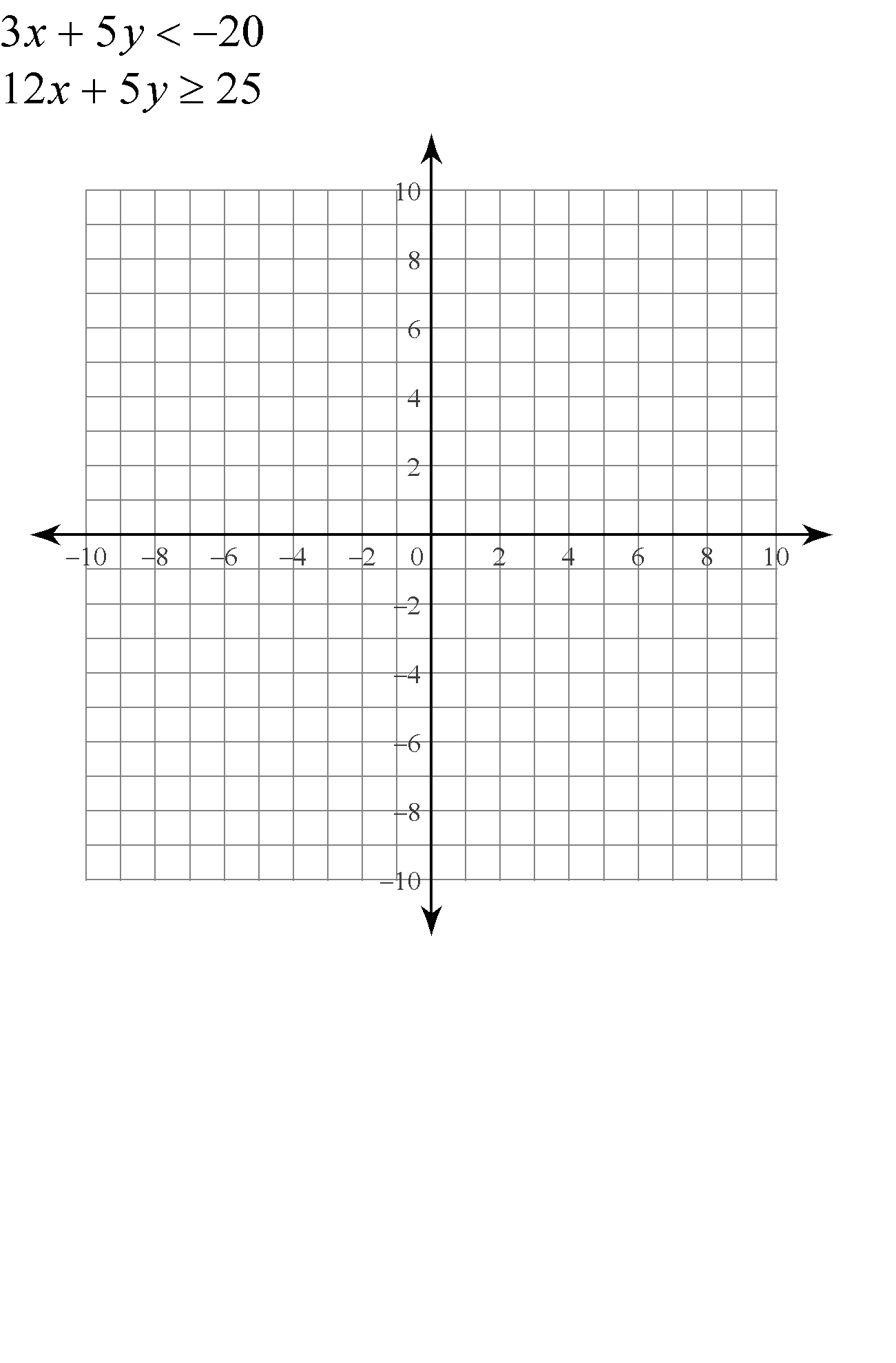 Logarithmic GraphsGraph:	 Determine the domain of the following logarithmic functionsDetermine the inverse of the following:FunctionDomainRangex-intercepty-interceptAsymptote